NATIONAL ASSEMBLYQUESTION FOR WRITTEN REPLY QUESTION NO: 84			 				84. Ms P T van Damme (DA) to ask the Minister of Communications:(a) What was the total number of television licence holders (i) in each of the past six financial years and (ii) since 1 April 2017, (b) what number of the specified licence holders paid the licence fees, (c) what amount is currently outstanding in television licence fees and (d) what total amount in debt flowing from unpaid television licences was written off in each of the specified financial years?                                   NW90EREPLYWhat was the total number of television licence holders (i) in each of the past six financial years (i)  (ii) Since 1 April 2017:  9 011 034.The licence holders who have paid the licence fees paid in full is: 2 605 966 and those that are paying monthly/part payments: 539 693.The amount which is currently outstanding in television licence fees is R25 588 801 443 billion (debts over 3 years).The TV Licences write offs of unpaid debt on “invalid” accounts in FY2016/17 was 1 001 188 accounts with a rand value of R4 522 106 billion. There were no write offs of debts in the previous financial years. 	Approved/ not approved_______________________________Mrs Mmamoloko Kubayi-Ngubane MP,Minister Date: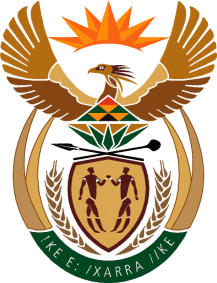 MINISTRY OF COMMUNICATIONS
REPUBLIC OF SOUTH AFRICAPrivate Bag X 745, Pretoria, 0001, Tel: +27 12 473 0164   Fax: +27 12 473 0585Tshedimosetso House,1035 Francis Baard Street, Tshedimosetso House, Pretoria, 1000Fin YearTotal mil2011-20128 717 9552012-20138 823 1272013-20149 120 4762014-20159 409 5452015-20169 219 4182016-20178 747 857